Downham West Parish CouncilChairman, Mr Robin PeggWillowbrook Cottage, Watermans WaySalters Lode, Downham Market, Norfolk, PE38 0BD01366 385815robin.pegg@openworld .comParish Clerk, Mrs Sara PorterThe Old School House, High StreetStoke Ferry, King’s Lynn, Norfolk, PE33 9SF01366 502165dwpc01 @gmail.comdownhamwestparishcouncil.norfolkparishes.gov.ukYou are hereby summoned to attend the Annual Meeting of Downham West Parish Council on Monday, 21st May 2018 at 7.00pm in the Town Council Offices, Paradise Road, Downham Market, PE38 9HS for the purpose of transacting the business on the agenda below.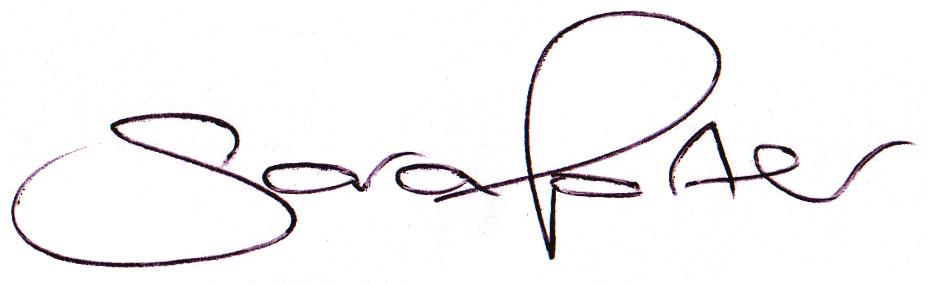 Sara Porter (Mrs)Parish Clerk16th May 2018The meeting is open to the press and public.  Any parishioner wishing to raise a matter on the agenda should speak when invited by the Chairman during the ‘Public Open Forum’.AGENDAElection of Chairman of the Council and Declaration of Acceptance of OfficeElection of Vice Chairman of the Council and Declaration of Acceptance of OfficeTo receive and accept apologies and reasons for absenceTo receive declarations of interest for items on the agenda and any requests for dispensationTo agree the minutes of the Parish Council meeting held on Monday, 23rd April 2018 (Items 984-997)To review Councillors’ areas of responsibilities, outside body representation and working partiesTo review the Council policies and procedures (available to view on the website unless otherwise stated)Standing OrdersFinancial RegulationsCode of ConductPowers & DutiesAsset RegisterParish Council Risk Assessment (for approval)Complaints Procedure – to be writtenUnreasonably Persistent And/Or Vexatious Complainants – to be writtenChild Protection – to be writtenVulnerable Persons – to be writtenGrant Aid Policy – to be writtenFreedom of Information Model Publication Scheme – to be writtenEqual Opportunities – to be writtenPress/Media – to be writtenCouncillors’ Registered Declarations of Interests – to be updated if necessaryUpdate on previous minutes (not listed elsewhere on the agenda and for information only)To adjourn the meeting in order to allow reports and the press and/or members of the public to address the Council in a PUBLIC OPEN FORUMReportsCounty CouncillorBorough CouncillorsPublic Participation (maximum 15 minutes – 3 minutes per speaker)To discuss FinanceTo receive the bank reconciliation (circulated with agenda)To consider paying Mr Paul Akers £100.00 per annum for the continual upkeep of the War MemorialTo receive and consider quotations for a new laptop, MS Office, Antivirus, laptop bag and printer and approve the disbursement (circulated with agenda)To receive and agree the finances since the last meeting and approve payments and pending disbursements to be made:Annual Governance for the Accounts 2017/2018To approve the Annual Internal Audit Report 2017/2018 and consider any recommendations madeTo approve the Annual Governance Statement 2017/2018 (Section 1 Annual Return)To approve the Accounting Statements 2017/2018 (Section 2 Annual Return)To approve the Notice of Appointment of Date for the Exercise of Electors’ RightsTo consider planning applications, planning decisions and other planning notifications from the BCKL&WNPlanning applications18/00673/F – Orchard Farm, Lady Drove, Barroway Drove – Change of use from agricultural barn to residential dwelling – comments by 22nd May 2018Planning decisions: none receivedPlanning enforcements / appeals and other notificationsTo receive and consider Late Planning applicationsTo receive and discuss general correspondenceFor action/informationLate correspondenceTo receive and discuss correspondence received from the BCKLWN and Norfolk County CouncilFor action/informationLate correspondenceTo receive updates and agree action on improvements to the villageSpeed signsBus stopGatesVillage Tidy UpMatters to report to the ClerkTo receive items for the next AgendaTo record the date of the next Full Council meeting:Monday, 4th June 2018 at 7.00pm in the Downham Market Town Council Offices, Paradise RoadDatePayeeDescriptionTransactionNet  £VAT  £Gross  £Receipt £12.05.2018E-OnStreet Lighting Supply April 2018DD28.181.4129.590.0019.05.2018Former ClerkSalary May 2018 (to be reclaimed)SO141.560.00141.560.0019.05.2018Former ClerkSalary May 2018 (reclaimed)SO0.000.000.00141.5621.05.2018ClerkSalary April 2018100537172.090.00172.090.0021.05.2018WestotecStreet Lighting Maintenance May 201810053810.552.1112.660.0021.05.2018Mr J CrossInternal Audit10053925.000.0025.000.00Totals this monthTotals this monthTotals this monthTotals this month377.383.52380.90144.76